Stjórn Vinstrihreyfingarinnar - græns framboðs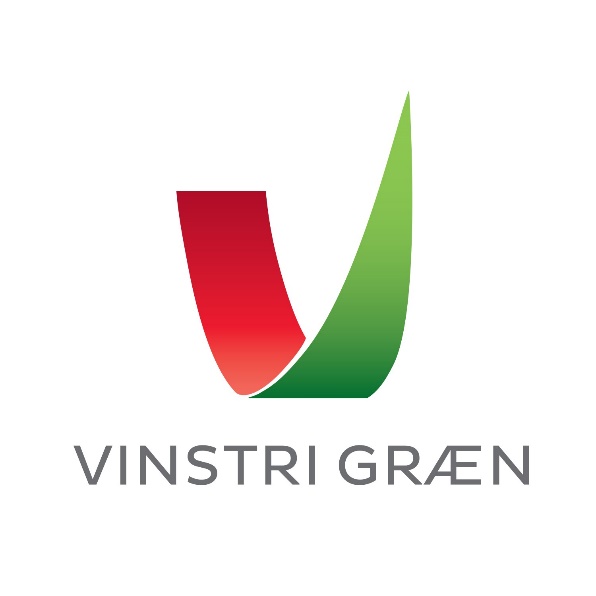 Föstudagur 5. maí 20233. fundur stjórnar VG 2023-2025, fjarfundur.Katrín Jakobsdóttir stýrði fundiJana Salóme Ingibjargar Jósepsdóttir ritaði fundargerðMætt eru: 	Katrín Jakobsdóttir, Jana Salóme Ingibjargar Jósepsdóttir, Steinar Harðarson, Pétur Heimisson, Hólmfríður Árnadóttir, Álfheiður Ingadóttir, Óli Halldórsson, Elín Björk Jónasdóttir, Guðný Hildur Magnúsdóttir, Helgi Hlynur Ásgrímsson, Sigríður Gísladóttir, Maarit Kaipainen, Andrés Skúlason, Klara Mist Pálsdóttir, Þóra Elfa Björnsson (áheyrnarfulltrúi EVG), Álfhildur Leifsdóttir (Áheyrnarfulltrúi sveitarstjórnarráðs) og Orri Páll Jóhannsson (áheyrnarfulltrúi þingflokks). Einnig sátu fundinn: Björg Eva Erlendsdóttir, Anna Sigríður Sigurðardóttir og Anna Lísa BjörnsdóttirBoðuð forföll: Guðmundur Ingi Guðbrandsson og áheyrnarfulltrúi UVG.Fundur settur kl. 15:05Dagskrá:Samþykkt síðustu fundargerðarSíðasta fundargerð skoðast samþykkt
Skýrsla Landsfundar, sveitarstjórnarráðstefnu og loftslagsráðstefnuBjörg Eva og Katrín Jakobsdóttir fóru yfir skýrslu Landsfundar og sveitarstjórnar- og loftslagsráðstefnu, umræður í kjölfarið.Til máls tóku: Björg Eva Erlendsdóttir, Katrín Jakobsdóttir, Elín Björk Jónasdóttir, Óli Halldórsson, Pétur Heimisson, Sigríður Gísladóttir, Álfheiður Ingadóttir, Jana Salóme Ingibjargar Jósepsdóttir, Hólmfríður Árnadóttir og Andrés Skúlason.Fundir framundanBjörg Eva, Katrín Jakobsdóttir og Álfhildur Leifsdóttir fara yfir fundi sem eru framundan: Fundur með Guðmundi Inga Guðbrandssyni og Jódísi Skúladóttur um málefni eldri borgara.Flokksráðsfundur á Flúðum 26. – 27. ágúst 2023, farið yfir hugmyndir að dagskrá.Skagafjörður 8. september – sameiginlegur fundur með stjórn, hluta þingflokks og sveitarstjórnarráði. Rætt um fyrirkomulag.Til máls tóku: Björg Eva Erlendsdóttir, Katrín Jakobsdóttir, Álfhildur Leifsdóttir, Sigríður Gísladóttir, Orri Páll Jóhannsson og Pétur Heimisson.Fjármál og fjáröflunSteinar Harðarson og Björg Eva Erlendsdóttir fóru yfir stöðu fjármála og hvernig megi afla frekari tekna.Til máls tóku: Steinar Harðarson, Björg Eva Erlendsdóttir, Katrín Jakobsdóttir, Óli Halldórsson, Álfheiður Ingadóttir, Helgi Hlynur Ásgrímsson, Sigríður Gísladóttir, Maarit Kaipainen, Pétur Heimisson og Elín Björk Jónasdóttir.Tillaga um starf fastanefnda og ritstjórnarKatrín Jakobsdóttir lagði fram tillögur um störf fastanefnda. Umræður hvað stendur til að gera í áframhaldinu.Orri Páll Jóhannson fór yfir störf ritstjórnar og hvernig starfi ritstjórnar getur verið háttað í framtíðinni.Framkvæmdastjórn falið að koma með tillögur að forystufólki nefnda.Til máls tóku: Katrín Jakobsdóttir, Elín Björk Jónasdóttir, Guðný Hildur Magnúsdóttir, Andrés Skúlason, Sigríður Gísladóttir, Orri Páll Jóhannsson, Maarit Kaipainen og Jana Salóme Ingibjargar Jósepsdóttir.StjórnmálaástandiðUmræður um stjórnmálaástandiðTil máls tóku: Katrín Jakobsdóttir, Álfhildur Leifsdóttir, Óli Halldórsson, Helgi Hlynur Ásgrímsson, Steinar Harðarson, Elín Björk Jónasdóttir, Pétur Heimisson og Andrés Skúlason. Önnur málFundi slitið kl. 17:16 Næsti stjórnarfundur verður boðaður 2. júní 2023 kl. 15:00 sem staðfundur í Reykjavík nema annað komi í ljós.